2018年度河南省建材工业运行分析当前建材行业正处于“中国制造和中国创造并举期、传统建材产业量的增加到了顶峰期、结构调整补短板青黄不接的攻坚期”的三期叠加的形势。建材行业最近几年由于一批高技术含量、具有国际领先水平且有跨界功能的产品涌现，建材工业进入了中国制造和中国创造的并举期；特别是今年以来几乎所有的产业产量和销售量开始下降，说明整个依赖建筑业和刚性需求的原材料工业随着国家经济结构的调整，量的需求明显开始减少，主要建材量的发展到顶峰期；结构调整补短板进行缓慢。今年以来，面对当前错综复杂的形势，在产能严重过剩等结构性矛盾还没有得到有效缓解，市场需求下滑，企业内生动力不足的问题仍然存在，行业下行压力不断积聚的情况下，建材行业经济运行总体保持平稳的运行态势。2018年1-12月份，全省规模以上工业增加值比上年增长7.2%，高于全国平均水平1.0个百分点。全省经济总体运行符合预期，结构调整深入推进，质量效益稳步提升，改革开放持续深化，发展动能加快转换。1-12月份，全省固定资产投资同比增长8.1%，增速比1-11月份回落0.1个百分点，高于全国平均水平2.2个百分点。其中,基础设施投资同比增长18.5%，比1-11月份回落了1.8个百分点；全省房地产开发投资7015.47亿元，同比下降1.1%，降幅比1-11月份收窄了0.3个百分点，固定资产投资稳中趋缓，与建材行业需求密切相关的基建投资也保持了平稳增长态势，使得全省建材行业在稳中有进的状态下健康运行。2018年1-12全省建材工业主营业务收同比增长13.6%，占全省工业比重的7.2%；1-12月利润总额同比增长28.7%，利润占全省工业比重的11.1%。表一：2018年1-12月全省传统支柱产业主要经济指标一、全省水泥工业运行情况12月28日，省工信厅印发的《河南省水泥行业转型发展行动方案(2018—2020年)》明确了全省水泥行业的发展目标及主要任务，力争到2020年，全省水泥行业实现“两减两提升”。“两减”，即水泥产能、水泥熟料企业、水泥粉磨装备明显减少，水泥行业污染物排放总量大幅减少，水泥产能控制在1.5亿吨左右，企业熟料生产工序实现超低排放。“两提升”，即企业智能化水平明显提升，资源综合利用水平明显提升，全员劳动生产率提高30%，建成水泥窑协同处置城市生活垃圾示范生产线5条左右。为进一步推进我省建材企业节能减排工作进程，落实“十三五”期间合理有序的完成节能减排目标，2018年以来全省平均停产161天，累计减产熟料3899万吨。全省召开C9+2水泥企业节能减排工作座谈会7次，重点分析全省水泥工业运行情况，稳定市场竞争秩序，强化行业自律,预测我省水泥工业运行态势，总结前一阶段节能减排工作，研讨新形势下行业节能减排工作及应对措施；召开全省水泥熟料企业节能减排工作座谈会6次，会议旨在构建企业与政府、企业与行业、企业与企业之间节能减排工作的合作与交流平台。天瑞集团、中联水泥、同力水泥等省内等二十多家重点水泥熟料生产企业领导就我省水泥工业目前遇到的新问题进行了认真、热烈、坦率的发言和讨论，倡导加强企业节能减排工作宣传和员工教育，建立节能减排长效工作机制，建立健全节能减排责任制，促进节能减排工作的顺利实施；晋冀鲁豫C12+4水泥去产能研讨会每月定期召开会议，着重分析全国和晋冀鲁豫水泥市场、价格、需求、停窑天数与行业效益的变化趋势，针对2018年错峰生产和市场出现的新情况，进行积极讨论，坚定行业自律信心，为行业的的健康可持续发展起到了积极的作用。2018年1-12月全省规模以上企业熟料累计产量6394万吨，同比增加0.94%，占全国熟料产量的4.49%（全国熟料累计产量14.23亿吨，同比增长3.56%.） 图一：2018年1-12月全省水泥熟料累计产量（万吨）和同比增长率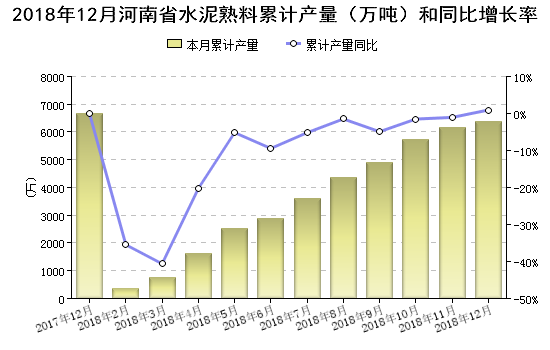 1-12月份全省规模以上企业水泥累计产量1.1亿吨，同比增长5.21%，占全国产量的5.04%（全国水泥累计产量21.77亿吨，同比增长3.04%）1-12月我省水泥累计产量全国第10位。今年以来我省水泥市场需求仍然较弱，水泥行业的产量、销量都有所下降。图二：2018年1-12月水泥累计产量排名前十位的省份图三：2018年1-12月全省水泥累计产量（万吨）和同比增长率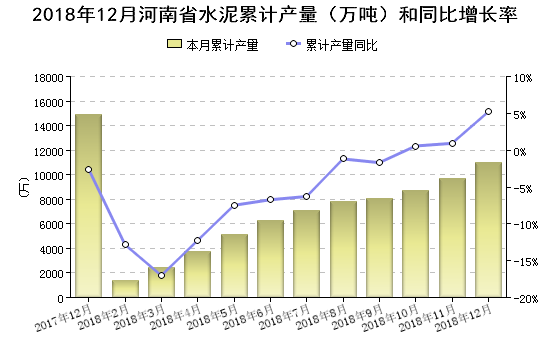  表二：2018年1-12月河南周边省份的水泥产量情况2018年10月9日河南省污染防治攻坚战领导小组办公室印发了《关于印发河南省2018-2019年秋冬季大气污染综合治理攻坚行动方案的通知》，随后下发了《河南省重点行业差异化错峰生产指导意见的通知》(豫环攻坚办〔2018〕15号)通知，建材行业主要包括水泥（含特种水泥，不含粉磨站和粉磨工序）、砖瓦窑、陶瓷、石膏板、耐材等企业，对达到相关行业规定排放限值要求，完成《河南省2018年工业大气污染治理专项方案》（豫环攻坚办〔2018〕87号）规定的生产、运输、储存无组织排放治理要求的建材企业，并按规范安装在线监控设施的，实施差异化错峰生产。对不符合污染防治要求的，依法依规查处，并实施限期整改，整改完成后，按规定要求实施错峰生产。通知明确指出：      豁免类。达到超低排放（水泥窑废气颗粒物、二氧化硫、氮氧化物排放浓度分别不高于10毫克/立方米、35毫克/立方米、100毫克/立方米），附属矿山达到绿色矿山要求的水泥企业免于错峰停产。限产类。达到超低排放（水泥窑废气颗粒物、二氧化硫、氮氧化物排放浓度分别不高于10毫克/立方米、35毫克/立方米、100毫克/立方米）的水泥企业，豁免2019年1－2月份免于错峰停产。3.限制类。豁免类和限产类以外的建材企业，原则上实施停产。通知还明确，承担居民供暖、协同处置城市生活垃圾或危险废物等保民生任务的水泥企业，要根据承担任务量核定最大允许生产负荷；承担居民供暖水泥企业采暖季结束后补停相应时间。对位于城市建成区的建材企业，可加严一级错峰限产要求。从各地市下发的文件来看，虽然也存在着执行标准不一，但从11月15日到12月31日全省75条熟料生产线，停窑率达到了80%。随着国家供给侧结构性改革不断深入，加之环境治理力度不断提高，对环保不达标的企业实行了停产、限产等措施影响了水泥产能的发挥，使得市场供需关系得到了改善，也使得行业价值得以理性的回归。2019年我省水泥工业运行状况将和市场供需情况密切相联，取决于错峰生产活动能否正常开展、去产能工作能否有效开展、兼并重组工作能否深入开展等等因素。近期从省政府相关部门获悉，2019年全省高速将继续按照“企业主体、市场运作、多元投资、规范经营”的原则，在投资建设模式的创新上下功夫，实施高速公路“双千工程”，计划开工14个高速公路项目，总里程1002公里、总投资1086亿元。这对水泥行业是个利好消息。预计2019年我省水泥工业总体将保持平稳的运行态势。二、全省混凝土与水泥制品工业运行情况2018年1-12月全省累计生产商品混凝土6929万立方米，同比增长11.69%；排水管产量5690.14千米，同比下降54.27%；压力管产量17千米，同比下降38.47%；水泥电杆产量66.65万根，同比下降18.1%；水泥混凝土桩产量769万米，同比增长0.45%；分别占全国比重为3.86%、9.43%、0.34%、4.27%和2.5%。全省自2018年6月份召开打击整治非法采砂专项行动电视电话会议，全省范围内整治非法采砂现象，整治内流河内的破坏生态环境现象，关停了一大部分非法砂石开采厂，市场短期内出现了供货紧张的现象；同时，9月1日开展的超限超载治理，彻底整顿了公路运输的恶疾，也使全部为公路运输的砂石在运输上出现增加。但随着大企业对新型绿色骨料线、机制砂等设备的投入，将缓解砂石料的紧缺程度，逐步完善和平衡市场关系。随着国家稳中求进的经济发展战略的推进，国家将会大力提升基础设施建设投资比例，来弥补经济动力不足的短板，加快十三五规划的项目投资的落实，央行应将会适度放松货币政策增强市场流通性，国家通过各项政策减轻企业压力，这将给混凝土与水泥制品及与之相关的行业保持平稳运行，实现优化升级、积极发展高质量产品及产业创造了时间和空间；但由于国家限制房地产的政策持续加强，伴随着“去库存”政策的退出和“棚改”政策的收紧与转向，后期的房地产开发投资有所回落，导致后期房地产拉动会持续削弱，很难为行业发展提供强有力的支撑。三、全省玻璃工业运行情况2018年1-12月，全省累计生产平板玻璃1983.14万重量箱，同比下降1.38%；钢化玻璃累计产量6138.36万平方米，同比增长92.2%；夹层玻璃累计产量797万平方米，同比增长14.69%；中空玻璃累计产量113.5万平方米，同比下降9.18%；分别占全国总产量的2.28%，13.03%，9.27%和1.15%。1-12月份河南浮法玻璃市场整体运行平稳，产能产量基本维持稳定。洛玻集团1-12月份累计生产浮法玻璃878.11万重量箱，同比增长0.88%，主营业务收入同比下降7.76%，由于原材料价格的上涨，成本增加，企业销售有一定的压力，导致企业库存增加，利润有所下滑。2018年全国大部分市场都处于僵持或者萎靡的状态，至年底部分厂家库存偏高，需求端减缓，加工企业采购量同比减少；除了部分北方地区集中停产生产线之外，其他地区产能增加幅度比较快，对2019年本地和周边市场的供给有一定的压力。房地产市场转暖或玻璃行业放水、冷修等减少产能可缓解供需格局的矛盾。接下来的2个月是节日淡季，预计多数厂家将在1月中下旬开始放假，市场购销转淡，在2月下旬之后市场逐步恢复，就目前来看，玻璃上游纯碱行业产销较好，纯碱涨价动能明显强于玻璃，玻璃生产成本刚性增加。产能缩减的情况之下，玻璃下行概率不大，将坚守成本线为主。四、全省陶瓷工业运行情况2018年1-12月，全省卫生陶瓷累计产量7560万件，同比增长2.08%，占全国总产量的36.6%。陶瓷砖累计产量24985万平方米，同比下降4.69%，占全国总产量的2.72%。2018年在环保、销售低迷、原材料上涨、运费暴涨、“煤改气”、采暖季停产等多方因素影响下，河北、山西、陕西、河南多个产区部分陶瓷企业开始进入停窑期，停产时间比往年提前一月有余。同时，市场需求的严重收缩给企业带来了很大的销售压力。今年从5月份开始市场受制于新一轮宏观经济周期和房地产调控，房屋成交量总体呈下降态势，“市场蛋糕”变小，是导致瓷砖产品需求不旺的主要原因。此外，受环保督查影响，不但大部分工地停工、农村自建房也被严格控制，以及全省对超载超限进行严查，也使得陶瓷企业原材料的运费每吨上涨10至20元，每年仅此一项都将增加几百万元的成本。在形势逼迫下，一些陶企不得不主动停掉部分生产线，以减缓库存压力、规避经营风险。截止10月份市场依旧没有明显好转，部分陶瓷企业提前停产检修已成定局。河南鹤壁停产生产线已经近半，河南内黄、河北高邑也有近10条生产线停产。随着国家产业政策的积极引导、环保门槛不断提升，落后产能以及环保不达标的企业将会被逐步淘汰及关停。因此注重品牌形象建设、研发技术投入以及绿色环保制造升级的企业将会在行业洗牌中做大做强，行业集中度将会进一步提高。五、2019我省建材工业经济运行形势预测目前，我省建材行业经济运行总体保持平稳，表现为稳中有变的运行特征。这一方面是由于近年来建材行业以推动供给侧结构性改革为重点，在环保、质量、错峰生产等综合手段共同作用下，致力于产业结构调整和控制产能释放，努力维护市场供需动态平衡的结果。而另一方面，产能严重过剩等结构性矛盾还没有得到有效缓解，市场需求下滑、企业内生动力不足的问题仍然存在，行业下行压力不断积聚。2019年，做为拉动我省经济增长的三驾马车之一投资方面，我省固定资产投资规模不减。以国家新型中心城市郑州为例：1月7日，郑州市第十五届人民代表大会常务委员会第三次会议审议通过了《关于郑州市2018年政府投资项目计划执行情况和2019年计划（草案）的报告》［以下简称《计划（草案）》］，确定2019年郑州市政府投资项目253项，年度投资计划总额881亿元，较2018年计划增长4.42%。2019年，在财力允许和风险可控的前提下，郑州市将持续加大基础设施和民生领域投入，保持适度的政府投资规模，争取实现国家中心城市建设第一阶段目标任务。加快四环线及大河路快速化工程（总投资373.1亿元）、“十三五”市政控制性节点（地下交通）工程（总投资196.6亿元）等28个在建项目建设进度，投资总规模2241.4亿元，年度安排计划达到500.8亿元，占盘子比重达到56.8%。推动焦平高速公路荥阳至新密段新建工程（总投资79.2亿元）、郑州新区污水处理厂二期工程（总投资39.9亿元）等9个新开项目尽快进入施工高潮，投资总规模为237亿元，年度安排计划达到46亿元，占盘子比重达到5.2%。 根据郑州市《计划（草案）》，今年将投资25项农林水项目，投资计划60.5亿元，较2018年计划增长14.3%，占比6.9%。重点抓好贾鲁河综合治理（蓝线）工程、中原自然博物馆、郑州树木园改造提升等重大项目建设，加快常庄水库区域生态修复工程、花园口引黄干渠改造提升工程、西南区水系建设连通工程等项目前期工作。根据计划，郑州市2019年将全面建成贾鲁河综合治理（蓝线）工程、牛口峪引黄工程、环城生态水系循环工程等6个重大项目，基本建成贾鲁河综合治理生态绿化工程、登封石道农田水利现代化示范乡镇等重大项目。上述项目实施达效后，可形成水面1000万平方米，新增绿化面积1260万平方米，新增一般节水、高效节水灌溉面积7.8万亩。在生态绿化和环境治理方面，郑州年度计划安排11.9亿元，加快贾鲁河综合治理工程西流湖段、植物园二期、渠北公园、名师园等工程建设，争取年底前基本建成。市区新建绿地1000万平方米以上，新建公园、微公园和游园200个。2019年，郑州市将加快推进市第四中学高中部新校区（87个班规模）、第四十七中学高中部东校区（60个班规模）、第一中学航空港校区（66个班规模）、郑州财经技师学院新校区建设项目（在校生12000人规模）等8个重大项目建设，继续加大中小学奖补力度，年度安排资金4.5亿元。根据郑州市《计划（草案）》，2019年将安排投资计划30亿元,重点用于加快市民公共文化服务区“四个中心”项目建设，确保如期投入使用，打造成为集体育赛事、科普教育、新闻宣传等多功能于一体的市级文化服务创新示范区。在卫生和就业社会保障方面，加快郑州市第八人民医院迁建、市第七人民医院滨河院区、市公共就业和人才综合服务市场等项目建设，力争市第三人民医院迁建（一期）、市老年公寓（郑州市养老服务中心）等项目完工，新增医疗床位3100张，新增养老床位1000个，新增公共就业和人才服务场所面积3万平方米。根据不同行业的投资比例，郑州市政府在城市建设方面的投资占比达到67.7%，年度投资计划596.5亿元。在“畅通郑州”工程方面，年度计划安排345.4亿元。轨道交通2号线二期工程等轨道交通工程建设9项，年度投资计划144亿元。四环线及大河路快速化等城市快速路工程4项，年度投资计划166亿元。市民公共文化服务区南区地下交通系统及地下空间等城市立交和隧道工程6项，年度投资计划24.8亿元。新龙路等城市主次干道、支线路网工程5项，年度投资计划9.2亿元。2019年，郑州市将以G310线郑州西南段改建工程（总投资54亿元）、S312线（G107东移至江山路段，匡算总投资25亿元）等重大项目为重点，加快外围道路建设，有效疏解货运车辆交通压力。持续推进公交都市建设，加快农业路快速通道工程BRT无轨电车供电工程（总投资3.4亿元）、快速公交项目（匡算总投资12亿元）等公共交通项目建设。郑州市《计划（草案）》指出，郑州将以大气污染治理配套工程、港区外围交通路网、“公交都市”建设为重点，继续加大交通基础设施投资力度，重点抓好G234线郑州境G310线以南（荥阳乔楼至崔庙）、S317线郑州境（新郑机场至新密）等在建项目，焦平高速公路荥阳至新密段、S319线登封境等新开项目，加快G310线巩义境（米河镇至回郭镇）、G310线郑州开封交界至中牟县官渡镇等前期项目手续办理。根据计划，郑州市2019年G107东移至四港联动大道连接线、郑登快速通道采空区路面改造、机场高速公路航海路互通式立交改建工程等8个项目完工或基本完工，郑州高铁南站站场2019年9月底建成。根据宏观运行情况及相关政策因素判断，2019年全省固定资产投资有望企稳，鼓励消费的措施将陆续发挥作用，建材行业市场需求偏弱、总体平稳的宏观市场环境仍将持续；行业供给侧结构调整将加快，行业自律继续加强，行业市场供需有望保持动态平衡，价格相对平稳。在市场结构变化、政策环境、管理模式、生产要素等综合影响下，行业经济运行将呈现明显的波动性特征。综合判断，2019年我省建材行业总体将保持稳中有变的发展格局，供给侧结构性改革、环保约束将成为两大关键因素，外部需求有所趋紧，市场风险有所积聚，波动性平稳运行特征明显。预计全年利润增长幅度呈现前低后高态势，年行业主营业务收入保持温和增长。六、2019年工作打算及措施建议坚决贯彻落实国办发34号文件精神，以销售生产为契机，推动供给侧改革，开展去产能、补短板、调结构、增效益一系列工作，加快推进河南省建材工业结构调整，促进我省建材工业健康持续发展。1.推动水泥错峰生产常态化目前开展的错峰生产活动是短期内化解产能过剩的有效办法，是为河南省建材工业下一步的结构调整在争取时间。加强水泥企业节能减排督查，建立错峰生产常态化的机制，冬季、夏季和秋季均应组织一次错峰生产、节能减排活动，开展行业自律行动，压低产能发挥，以此提高资源效率、减少污染物排放，通过自主减产避免水泥行业过度竞争，维护正常的市场环境。2.加快联合重组步伐认真贯彻落实《国务院办公厅关于推动中央企业结构调整与重组的指导意见》国办发（2016）56号文件精神，支持以中国建材为代表的中央大型建材企业在河南省建材行业进行兼并重组，提升我省产业结构；支持以天瑞集团为代表的我省民营企业以技术、管理、资源、资本、品牌为纽带，实施横向产业联合、跨所有制兼并重组，壮大企业规模，提高产业集中度和资源配置效率。联合重组、淘汰落后是化解产能过剩的根本办法，协会将和政府共同努力，积极推动河南省建材行业的兼并重组，将化解产能过剩工作落到实处。3.限制新增产能，淘汰落后产能加强行业管理，积极向政府提出行业建议，从政策上建立和完善落后产能退出机制，彻底淘汰落后建材工业产能。停止水泥企业任何增加产量的新建、扩建和改建项目的核准备案及建设，坚决杜绝用新增来弥补被淘汰的量，走水泥行业减量化发展之路。4.加强行业自律，创新发展模式建材企业要承担起环境社会责任，自觉履行节能减排职责，转变企业经济发展方式，创新企业发展模式。要充分发挥行业协会的桥梁纽带作用，加强行业自律，加强行业协同，走合作共赢的健康可持续发展道路。 5.向生态产业转型传统建材工业向生态化转型既是新的形势下建材行业社会责任的体现，也是河南省经济发展的迫切要求。在水泥行业要积极推广水泥窑协同处置技术和氮氧化物超低排放治理技术。建材企业要积极承担因城市发展而产生的废物处置任务，把建材企业逐步转变成—为政府分忧解愁的低碳环保型企业。6.延伸产业链受产能过剩和节能减排的双重压力，建材企业自身的发展空间极为有限，向全产业链发展成为必然选择。目前，水泥制品构件化是水泥企业延伸产业链的重要方向，水泥产品大型构件化、集成化、模式化，可以极大提高水泥产品的附加值。住建部出台的《“十三五”装配式建筑行动方案》明确提出了两个总目标：到2020年，全国装配式建筑占新建建筑的比例达到15%以上，其中重点推进地区达到20%以上，积极推进地区达到15%以上，鼓励推进地区达到10%以上；到2020年，培育50个以上装配式建筑示范城市，200个以上装配式建筑产业基地，500个以上装配式建筑示范工程，建设30个以上装配式建筑科技创新基地，充分发挥示范引领和带动作用。水泥制品构件化是新型绿色环保建材工业生产模式，有良好的发展前景。因此，产业链向水泥制品和建筑部品延伸，应成为未来河南建材企业发展的共识和主要着力点。7.采用先进标准引领建材产品的高质量发展先进标准是行业高质量发展的基础，产品的高质量必须靠先进标准来引领、靠先进技术来支撑、靠质量监管人的职业精神来保障。标准化是引领建材工业产品高质量发展的引擎。我们要积极采用世界领先的建材标准系列，全面提升产品安全、绿色、低碳功能，促进产品生产过程中的能效、环保、资源综合利用水平的提高。8.积极支持企业参与政府组织的对标达标专项行动引导企业对标先进标准，提升技术和管理水平，提高产品和服务质量，以先进标准引领质量提升。通过达标提升，甚至创标引领，打造一批企业标准领跑者，培育一批具有创新能力的排头兵企业。鼓励大企业瞄准国际先进标准对标，提高建材产品的国际竞争力，为培育河南省建材企业的跨国公司奠定基础。9.以智能化提升建材产品质量检验和质量管理的创新能力数字化智能化技术促使质量检验检测和生产管理方式发生转变，这对建材企业提高产品性能及生产率、降低生产成本及整个生产周期成本起着重要作用。互联网+智能化将使检验检测人员从繁重、危险、重复性劳动中解放出来，既提高了检验检测精准度，又加强了对人的保护，有效避免了危险的发生，体现了对人性的关心。企业需要建立新的生产方式、商业模式、供应链以及运营体系来创造出更高的商业价值和竞争优势。智能化是保障水泥产品高质量的现代化手段。先进标准+物联网+互联网+智能化改变着建材生产、流通、管理，也改变着检验检测机构的组织模式，改变着世界和我们每一个人。今后，河南省建筑材料工业协会将继续在国家政府部门、中国建筑材料联合会的指导下，认真落实“引领、协调、服务”宗旨，带动全省建材行业自觉落实贯彻国办发〔2016〕34号文件精神，着力解决建材行业具有共性的突出问题和关键问题，加快淘汰落后，推进供给侧改革，推进去产能、补短板、调结构、强自律、增效益工作进展，为建材行业的健康、可持续发展及国家大气污染治理工作作出新的贡献！ 河南省建筑材料工业协会2019年1月10日行业名称主营业务收入主营业务收入利润总额利润总额同比增长（%）占全省比重（%）同比增长（%）占全省比重（%）传统支柱产业合计11.746.935.040.4一、冶金工业13.213.928.810.0二、建材工业13.67.228.711.1三、化学工业14.88.935.17.9四、轻纺工业8.97.419.79.0五、能源工业7.89.51385.92.4省  份产量（万吨）增长率河南省10964.975.21河北省8936.038.03陕西省6270.83-0.01山西省4127.2615.66湖北省10690.230.61山东省12280.24-0.7